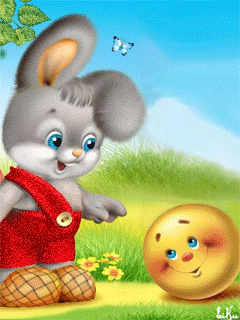 Конспект занятия во второй младшей группе по правилам дорожного движения«Колобок катится по дороге»Цели: - уточнить представления детей об улице, проезжей части, тротуаре, грузовых и легковых автомобилях, автобусе;  - уточнить представления детей о светофоре и его сигналах;  - закрепить знания правил перехода проезжей части;  - расширить словарный запас детей словами: пассажир, пешеход, транспорт.  Материалы и оборудование: игрушка Колобка, макет улицы, плоскостное изображение светофора, волшебная коробка с игрушечным  транспортом (легковой, грузовой, пассажирский, гаражи из кубиков. Ход занятия: 1. За дверью раздаётся песенка колобка: «Я колобок, колобок, я румяный бочок, на дорогу я качусь – никого я не боюсь.  Есть хорошая дорога, нет ни кочек, ни камней – хорошо играть на ней». Воспитатель: «Ой – ой – ой,  Колобок,  Вернись домой! ». Дети, Колобок совсем ничего не знает о дороге и как на ней опасно. Давайте громко позовём его: «Колобок, вернись домой! »Колобок: «Здравствуйте, дети, вы меня звали? ».Воспитатель: «Звали, Колобок! Мы очень испугались за тебя. Ты же ничего не знаешь о дороге. И сейчас дети тебе всё расскажут»2. Воспитатель показывает макет улицы и спрашивает у детей: - Что это? (улица – групповые и индивидуальные ответы) . - Где едут автомобили? (по проезжей части – групповые и индивидуальные ответы) . - Где должны ходить люди? (по тротуару - групповые и индивидуальные ответы).  - Кого называют пешеходами? (людей, идущих по улице - групповые и индивидуальные ответы) . - Можно ли пешеходам идти по проезжей части улицы? Почему нельзя? (групповые и индивидуальные ответы) . - Как одним словом назвать проезжую часть, тротуары, дома? (улица - групповые и индивидуальные ответы) . - Как называется улица, на которой вы живёте? (2 – 3 ответа) 3. Колобок: «А мне надо на другую сторону улицы к моему другу – зайчику».Воспитатель: «Дети, где можно Колобку перейти через проезжую часть на другую сторону улицы? » (по переходу - групповые и индивидуальные ответы) . «Колобок, Колобок, помни ты про переход!  Он похож на зебру.  Знай, что только переход От машин тебя спасёт».  - Дети, покажите Колобку пешеходный переход (дети на макете показывают переход) . - А что ещё стоит на пешеходном переходе? (светофор - групповые и индивидуальные ответы) . - Какие сигналы показывает светофор? (красный, жёлтый, зелёный - групповые и индивидуальные ответы) . - На какой сигнал можно переходить проезжую часть улицы? (на зелёный - групповые и индивидуальные ответы) . - Что нужно делать на красный сигнал светофора? (остановиться - групповые и индивидуальные ответы). 4. Игра «Светофор» (3 – 4 раза) Когда воспитатель открывает зелёный кружок на плоскостном светофоре – дети топают ногами, жёлтый кружок – хлопают в ладоши, красный кружок – стоят без движения. Тот, кто ошибается – выбывает из игры. Воспитатель: А что вы делали, когда горел красный свет?Дети: стояли.Если дети затрудняются ответить, то воспитатель помогает вспомнить строчками из стихотворенияВоспитатель, обращается с этим вопросом индивидуально к некоторым детям, активизируя речь детей. Например: Что делал Максим, когда горел красный свет?Воспитатель: А что делали дети, когда горел желтый свет?Дети: хлопали в ладоши.Воспитатель проводит индивидуальную работу с детьми, аналогично красному свету.Воспитатель: А когда загорался зеленый свет, что вы делали?Дети: шагалиВоспитатель: «Послушайте, дети, стихотворение: Светофор – он строгий Он известен на весь мир И на улице широкой Самый главный командир.  Свет зелёный – проходи.  Жёлтый – лучше подожди.  Если свет зажёгся красный – Значит, двигаться опасно! »5. Игра «Поставь машину в гараж». Воспитатель: «По проезжей части улицы едут разные автомобили…  - Как называются автомобили, которые перевозят грузы? (грузовые - групповые и индивидуальные ответы) . - Как называются автомобили, которые перевозят пассажиров? (пассажирские автобусы - групповые и индивидуальные ответы) . - Кого называют пассажирами? (люди, которые едут в автобусе - групповые и индивидуальные ответы) . - Как одним словом называются грузовые, пассажирские, легковые автомобили? (транспорт - групповые и индивидуальные ответы) . Правила: надо расставить в гаражи отдельно грузовой, легковой и пассажирский транспорт. 6. Колобок: «Спасибо, дети, я столько много узнал нового!  - Буду на улице внимательным я,  - Чтоб не случилась беда!  До свидания, дети!